Зарегистрировано в Управлении Минюста России по УР 25 ноября 2021 г. N RU18000202101425ЗАКОНУДМУРТСКОЙ РЕСПУБЛИКИОБ ОБЩЕСТВЕННОМ КОНТРОЛЕ В УДМУРТСКОЙ РЕСПУБЛИКЕПринятГосударственным СоветомУдмуртской Республики26 октября 2021 годаСтатья 1. Предмет регулирования настоящего Закона1. Настоящий Закон в соответствии с Федеральным законом от 21 июля 2014 года N 212-ФЗ "Об основах общественного контроля в Российской Федерации" (далее - Федеральный закон "Об основах общественного контроля в Российской Федерации") устанавливает особенности организации и осуществления общественного контроля в Удмуртской Республике.2. Настоящий Закон регулирует отношения, связанные с осуществлением общественного контроля за деятельностью органов государственной власти Удмуртской Республики, государственных органов Удмуртской Республики, государственных организаций Удмуртской Республики, иных органов и организаций, осуществляющих в соответствии с федеральными законами отдельные публичные полномочия (далее - органы и организации).3. Понятия и термины, используемые в настоящем Законе, применяются в том значении, в каком они используются в Федеральном законе "Об основах общественного контроля в Российской Федерации".4. Настоящий Закон не распространяется на общественные отношения, регулируемые законодательством Российской Федерации и законодательством Удмуртской Республики о выборах и референдумах, общественные отношения, связанные с организацией и проведением общественных обсуждений и публичных слушаний в соответствии с законодательством о градостроительной деятельности, а также на общественные отношения, возникающие при осуществлении общественными инспекторами по охране окружающей среды общественного контроля по охране окружающей среды (общественного экологического контроля), общественными инспекторами в области обращения с животными общественного контроля в области обращения с животными.5. Вопросы организации и осуществления общественного контроля в муниципальных образованиях, образованных на территории Удмуртской Республики (далее - муниципальные образования), регулируются муниципальными нормативными правовыми актами.Статья 2. Правовая основа осуществления общественного контроля за деятельностью органов и организацийПравовую основу осуществления общественного контроля за деятельностью органов и организаций (далее - общественный контроль) составляют Федеральный закон "Об основах общественного контроля в Российской Федерации", другие федеральные законы и иные нормативные правовые акты Российской Федерации, Конституция Удмуртской Республики, настоящий Закон и принимаемые в соответствии с ним иные нормативные правовые акты Удмуртской Республики.Статья 3. Субъекты общественного контроля в Удмуртской Республике1. Субъектами общественного контроля в Удмуртской Республике являются:1) Общественная палата Удмуртской Республики;2) общественные палаты (советы) муниципальных образований, образованных на территории Удмуртской Республики (далее - общественные палаты (советы) муниципальных образований);3) Общественный совет при Государственном Совете Удмуртской Республики;4) общественные советы при исполнительных органах Удмуртской Республики.(в ред. Закона УР от 14.11.2023 N 100-РЗ)2. Для осуществления общественного контроля в случаях и порядке, которые предусмотрены законодательством Российской Федерации, могут создаваться:1) общественные наблюдательные комиссии;2) общественные инспекции;3) группы общественного контроля;4) иные организационные структуры общественного контроля.3. Указанные в настоящей статье субъекты общественного контроля имеют права и несут обязанности, установленные Федеральным законом "Об основах общественного контроля в Российской Федерации", другими федеральными законами, настоящим Законом.Статья 4. Общественная палата Удмуртской Республики, общественные палаты (советы) муниципальных образований1. Общественная палата Удмуртской Республики осуществляет общественный контроль в порядке, установленном Законом Удмуртской Республики от 28 декабря 2016 года N 98-РЗ "Об Общественной палате Удмуртской Республики".2. Общественная палата Удмуртской Республики участвует в организации и осуществлении общественного контроля в формах, предусмотренных Федеральным законом "Об основах общественного контроля в Российской Федерации" и настоящим Законом.3. Общественная палата Удмуртской Республики взаимодействует с иными субъектами общественного контроля в соответствии с законодательством Российской Федерации и законодательством Удмуртской Республики.Общественная палата Удмуртской Республики осуществляет информационную, консультативную и методическую помощь в осуществлении общественного контроля.4. Общественные палаты (советы) муниципальных образований осуществляют общественный контроль в порядке, предусмотренном муниципальными нормативными правовыми актами.Статья 5. Общественный совет при Государственном Совете Удмуртской Республики, общественные советы при исполнительных органах Удмуртской Республики(в ред. Закона УР от 14.11.2023 N 100-РЗ)1. Общественный совет при Государственном Совете Удмуртской Республики, общественные советы при исполнительных органах Удмуртской Республики (далее - общественные советы) выполняют консультативно-совещательные функции и участвуют в осуществлении общественного контроля в порядке и формах, которые предусмотрены Федеральным законом "Об основах общественного контроля в Российской Федерации", другими федеральными законами и иными нормативными правовыми актами Российской Федерации, настоящим Законом, другими законами Удмуртской Республики и иными нормативными правовыми актами Удмуртской Республики, положениями о соответствующих общественных советах.(в ред. Закона УР от 14.11.2023 N 100-РЗ)2. Общественные советы содействуют учету прав и законных интересов общественных объединений, правозащитных, религиозных и иных организаций при общественной оценке деятельности исполнительных органов Удмуртской Республики и органов местного самоуправления муниципальных образований, образованных на территории Удмуртской Республики.(в ред. Закона УР от 14.11.2023 N 100-РЗ)3. В состав общественных советов не могут входить лица, замещающие государственные должности Российской Федерации и субъектов Российской Федерации, должности государственной службы Российской Федерации и субъектов Российской Федерации, и лица, замещающие муниципальные должности и должности муниципальной службы, а также другие лица, которые в соответствии с Федеральным законом от 4 апреля 2005 года N 32-ФЗ "Об Общественной палате Российской Федерации" не могут быть членами Общественной палаты Российской Федерации.4. Требования к кандидатурам в состав общественных советов определяются положениями об общественных советах, утверждаемыми в соответствии с частью 8 настоящей статьи.5. Правом выдвижения кандидатур в члены общественных советов обладают общественные объединения и иные негосударственные некоммерческие организации, целями деятельности которых являются представление или защита общественных интересов и (или) выполнение экспертной работы в сфере общественных отношений.6. Общественные советы при исполнительных органах Удмуртской Республики формируются на конкурсной основе, если иной порядок формирования общественных советов при отдельных исполнительных органах Удмуртской Республики не предусмотрен нормативным правовым актом Главы Удмуртской Республики.(в ред. Закона УР от 14.11.2023 N 100-РЗ)Организатором конкурса является соответствующий исполнительный орган Удмуртской Республики.(в ред. Закона УР от 14.11.2023 N 100-РЗ)Порядок проведения конкурса определяется положением об общественном совете при исполнительном органе Удмуртской Республики, утверждаемым соответствующим исполнительным органом Удмуртской Республики в порядке, предусмотренном настоящей статьей.(в ред. Закона УР от 14.11.2023 N 100-РЗ)7. Состав Общественного совета при Государственном Совете Удмуртской Республики утверждается Государственным Советом Удмуртской Республики. Состав общественного совета при исполнительном органе Удмуртской Республики утверждается соответствующим исполнительным органом Удмуртской Республики. Председатель общественного совета избирается членами соответствующего общественного совета из своего состава в порядке, установленном положением о данном общественном совете.(в ред. Закона УР от 14.11.2023 N 100-РЗ)8. Положение об Общественном совете при Государственном Совете Удмуртской Республики утверждается Государственным Советом Удмуртской Республики. Положения об общественных советах при исполнительных органах Удмуртской Республики утверждаются соответствующими исполнительными органами Удмуртской Республики в соответствии с Типовым положением об общественном совете при исполнительном органе Удмуртской Республики, утверждаемым Главой Удмуртской Республики.(в ред. Закона УР от 14.11.2023 N 100-РЗ)9. Организационно-техническое обеспечение деятельности общественных советов осуществляют органы государственной власти Удмуртской Республики, при которых образованы общественные советы.Статья 6. Общественная наблюдательная комиссия1. В соответствии с Федеральным законом "Об основах общественного контроля в Российской Федерации" общественная наблюдательная комиссия осуществляет общественный контроль за обеспечением прав человека в местах принудительного содержания.2. Полномочия общественной наблюдательной комиссии по контролю за обеспечением прав человека в местах принудительного содержания и порядок ее деятельности регулируются Федеральным законом от 10 июня 2008 года N 76-ФЗ "Об общественном контроле за обеспечением прав человека в местах принудительного содержания и о содействии лицам, находящимся в местах принудительного содержания".Статья 7. Общественные инспекции и группы общественного контроля1. Общественные инспекции, группы общественного контроля, как организационные структуры общественного контроля, формируются Общественной палатой Удмуртской Республики, Общественным советом при Государственном Совете Удмуртской Республики, общественными советами при исполнительных органах Удмуртской Республики (далее - субъекты общественного контроля) и создаются для осуществления общественного контроля в целях содействия соблюдению законодательства, защиты прав и свобод человека и гражданина, учета общественных интересов в отдельных сферах общественных отношений.(в ред. Закона УР от 14.11.2023 N 100-РЗ)Общественный контроль осуществляется общественными инспекциями, группами общественного контроля во взаимодействии с органами государственной власти Удмуртской Республики и органами местного самоуправления в Удмуртской Республике, в компетенцию которых входит осуществление государственного контроля (надзора) или муниципального контроля (в том числе в случае наделения полномочиями по государственному контролю (надзору) за деятельностью органов и организаций, в отношении которых осуществляется общественный контроль (далее - органы контроля (надзора).2. Общественные инспекции создаются для осуществления общественного контроля в нескольких сферах общественных отношений и не могут быть численностью менее 5 и более 10 человек.Группы общественного контроля создаются для осуществления общественного контроля в одной сфере общественных отношений либо по одному вопросу общественного контроля и не могут быть численностью менее 3 и более 5 человек.Группы общественного контроля могут входить в состав общественной инспекции.3. Субъектами общественного контроля может быть принято решение о формировании общественной инспекции, группы общественного контроля из своего состава и (или) путем предложения гражданам, общественным объединениям и иным негосударственным некоммерческим организациям войти в состав общественной инспекции, группы общественного контроля.4. Общественное объединение, иная негосударственная некоммерческая организация вправе предложить одного кандидата в члены общественной инспекции, группы общественного контроля.5. Информация о начале формирования общественной инспекции, группы общественного контроля, цели создания общественной инспекции или группы общественного контроля, предполагаемых форме и сфере осуществления общественного контроля, сроке окончания приема информации от лиц, указанных в части 6 настоящей статьи, в состав общественной инспекции, группы общественного контроля размещается субъектом общественного контроля в течение 10 дней со дня принятия решения субъекта общественного контроля, указанного в части 3 настоящей статьи, на своем официальном сайте в информационно-телекоммуникационной сети "Интернет" (далее - сеть "Интернет"), а в случае его отсутствия - в соответствии со статьей 8 настоящего Закона.6. Граждане, изъявившие желание войти в состав общественной инспекции, группы общественного контроля, кандидаты от общественных объединений, иных негосударственных некоммерческих организаций, заинтересованные в создании общественной инспекции или группы общественного контроля, представляют лично или посредством почтовой связи на бумажном носителе, либо в форме электронных документов с использованием сети "Интернет" следующие документы:1) заявление, содержащее в том числе согласие на обработку персональных данных, согласно приложению 1 к настоящему Закону;2) анкету согласно приложению 2 к настоящему Закону;3) решение общественных объединений, иных негосударственных некоммерческих организаций о выдвижении.7. Срок представления документов кандидатов в члены общественной инспекции или группы общественного контроля составляет 14 дней со дня размещения информации в соответствии с частью 5 настоящей статьи.8. Кандидатуры в члены общественной инспекции или группы общественного контроля могут включаться в состав общественной инспекции, группы общественного контроля соответствующим субъектом общественного контроля на конкурсной основе. В случае принятия субъектом общественного контроля решения о формировании состава общественной инспекции, группы общественного контроля на конкурсной основе субъект общественного контроля не менее чем за 30 дней до дня проведения конкурса размещает в сети "Интернет" на своем официальном сайте, а в случае его отсутствия - в соответствии со статьей 8 настоящего Закона, извещение о проведении конкурса с указанием даты, места и времени его проведения, срока и адреса подачи заявок конкурсантами, критериев оценки конкурсантов для целей включения в состав общественной инспекции, группы общественного контроля. Порядок проведения конкурса определяется субъектом общественного контроля.9. Членом общественной инспекции, группы общественного контроля может быть гражданин Российской Федерации, имеющий место жительства на территории Удмуртской Республики, достигший возраста 18 лет, изъявивший желание войти в состав общественной инспекции, группы общественного контроля.10. Членами общественных инспекций, групп общественного контроля не могут быть лица, которые в соответствии со статьей 8 Закона Удмуртской Республики от 28 декабря 2016 года N 98-РЗ "Об Общественной палате Удмуртской Республики" не могут быть членами Общественной палаты Удмуртской Республики.Член общественной инспекции, группы общественного контроля не допускается к осуществлению общественного контроля при наличии конфликта интересов в соответствии со статьей 11 Федерального закона "Об основах общественного контроля в Российской Федерации".Члены общественной инспекции, группы общественного контроля не вправе осуществлять общественный контроль за деятельностью органов и организаций, а также издаваемых ими актов и принимаемых ими решений в случае, если близкий родственник (супруг (супруга), родители, дети, усыновители, усыновленные, родные братья и сестры, дедушка, бабушка, внуки) члена общественной инспекции или группы общественного контроля является должностным лицом проверяемого органа или организации.При несоблюдении указанного требования результаты мероприятия общественного контроля, проведенного общественной инспекцией, группой общественного контроля, считаются недействительными.11. Субъект общественного контроля в течение 15 дней со дня истечения срока, установленного частью 7 настоящей статьи, рассматривает кандидатуры лиц, изъявивших желание войти (делегированных) в состав общественной инспекции, группы общественного контроля, на предмет соответствия требованиям, установленным частями 9 и 10 настоящей статьи, и принимает решение об утверждении состава общественной инспекции, группы общественного контроля.В случае принятия субъектом общественного контроля решения о формировании состава общественной инспекции, группы общественного контроля на конкурсной основе субъект общественного контроля принимает решение об утверждении состава общественной инспекции, группы общественного контроля на основании результатов конкурса.12. Субъект общественного контроля принимает решение об отказе в создании общественной инспекции или группы общественного контроля если после выполнения мероприятий, предусмотренных частью 11 настоящей статьи, количество представленных кандидатур окажется недостаточным для создания общественной инспекции или группы общественного контроля.13. Решение об отказе в создании общественной инспекции, группы общественного контроля с указанием мотивов его принятия направляется лицам, указанным в части 6 настоящей статьи, в течение трех дней со дня его вынесения субъектом общественного контроля.14. Информация о создании общественной инспекции или группы общественного контроля, ее наименовании, сфере осуществления общественного контроля, составе общественной инспекции или группы общественного контроля размещается на официальном сайте субъекта общественного контроля, а в случае его отсутствия - в порядке, предусмотренном статьей 8 настоящего Закона.15. Решение об утверждении состава общественной инспекции, группы общественного контроля доводится субъектом общественного контроля до сведения органа контроля (надзора), во взаимодействии с которым планируется осуществление общественного контроля, не позднее 10 рабочих дней со дня принятия решения об утверждении состава. Днем начала работы общественной инспекции или группы общественного контроля считается день размещения информации о ее создании в порядке, установленном частью 14 настоящей статьи.16. Общественные инспекции, группы общественного контроля осуществляют свою деятельность в соответствии с регламентом деятельности общественной инспекции, группы общественного контроля, утверждаемым субъектом общественного контроля. Регламент деятельности общественной инспекции, группы общественного контроля устанавливает:1) срок полномочий общественной инспекции, группы общественного контроля, при этом устанавливаемый срок не может составлять более пяти лет;2) сфера осуществления общественного контроля и порядка деятельности общественной инспекции, группы общественного контроля;3) порядок участия лиц, входящих в состав общественной инспекции, группы общественного контроля, в деятельности общественной инспекции, группы общественного контроля;4) порядок избрания председателя общественной инспекции, группы общественного контроля, его заместителя;5) порядок проведения заседаний общественной инспекции, группы общественного контроля и их периодичность;6) порядок подготовки и рассмотрения вопросов на заседании общественной инспекции, группы общественного контроля;7) порядок принятия и оформления информации, подготовленной по результатам общественного контроля;8) порядок участия в подготовке итоговых документов, подготовленных по результатам общественного контроля;9) иные вопросы деятельности общественной инспекции и группы общественного контроля.17. Общественные инспекции, группы общественного контроля разрабатывают и утверждают на своих заседаниях планы проведения мероприятий по общественному контролю во взаимодействии с органами контроля (надзора).18. Заседание общественной инспекции, группы общественного контроля правомочно, если на нем присутствует не менее двух третей от числа утвержденных в состав общественной инспекции, группы общественного контроля членов общественной инспекции, группы общественного контроля.19. Решения общественной инспекции, группы общественного контроля принимаются большинством голосов от числа присутствующих на заседании членов общественной инспекции, группы общественного контроля и оформляются протоколами, которые подписываются всеми присутствующими на заседании членами общественной инспекции, группы общественного контроля.20. Общественные инспекции и группы общественного контроля вправе:1) направлять предложения субъектам общественного контроля с инициативой осуществления общественного контроля в формах, предусмотренных Федеральным законом "Об основах общественного контроля в Российской Федерации", настоящим Законом, и участвовать на основании решения субъекта общественного контроля в его осуществлении;2) участвовать в порядке, установленном субъектом общественного контроля, в подготовке итоговых документов по результатам общественного контроля;3) разрабатывать и реализовывать планы проведения мероприятий по общественному контролю во взаимодействии с органами контроля (надзора);4) при осуществлении общественного контроля посещать органы и организации в случаях и порядке, которые предусмотрены федеральными законами, статьей 15 настоящего Закона;5) в случае выявления фактов нарушения прав и свобод человека и гражданина, прав и законных интересов общественных объединений и иных негосударственных некоммерческих организаций направлять информацию субъектам общественного контроля, принявшим решение о создании общественной инспекции или группы общественного контроля;6) пользоваться иными правами, предусмотренными федеральными законами и иными нормативными правовыми актами Российской Федерации, законами Удмуртской Республики и иными нормативными правовыми актами Удмуртской Республики.21. Общественные инспекции и группы общественного контроля обязаны:1) соблюдать законодательство Российской Федерации об общественном контроле;2) не создавать препятствий законной деятельности органов и организаций;3) соблюдать конфиденциальность полученной в ходе осуществления общественного контроля информации, если ее распространение ограничено федеральными законами;4) нести иные обязанности, предусмотренные федеральными законами и иными нормативными правовыми актами Российской Федерации, законами Удмуртской Республики и иными нормативными правовыми актами Удмуртской Республики.22. Общественные инспекции обладают полномочиями по организации общественного мониторинга, а в случаях, предусмотренных законодательством Российской Федерации, выступают инициатором проведения общественной проверки, общественного обсуждения, общественных (публичных) слушаний, общественной экспертизы, иных форм контроля.23. По результатам своей деятельности общественная инспекция, группа общественного контроля в случае выявления фактов нарушения прав и свобод человека и гражданина, прав и законных интересов общественных объединений и иных негосударственных некоммерческих организаций направляет информацию субъектам общественного контроля, принявшим решение о создании общественной инспекции или группы общественного контроля. На основании данной информации субъект общественного контроля вправе подготовить итоговый документ и направить его в адрес органов и организаций, деятельность которых являлась объектом общественного контроля, в порядке, предусмотренном Федеральным законом "Об основах общественного контроля в Российской Федерации".24. Полномочия члена общественной инспекции, группы общественного контроля прекращаются при наличии одного из следующих оснований:1) истечение срока полномочий общественной инспекции или группы общественного контроля, в состав которой он входит;2) обращение члена общественной инспекции, группы общественного контроля субъекту общественного контроля с письменным заявлением о выходе из состава общественной инспекции или группы общественного контроля;3) наступление обстоятельств, предусмотренных абзацем первым части 10 настоящей статьи;4) вступление в законную силу решения суда о признании члена общественной инспекции или группы общественного контроля безвестно отсутствующим;5) смерть члена общественной инспекции или группы общественного контроля или вступление в законную силу решения суда, которым гражданин объявлен умершим;6) решение высшего органа управления некоммерческой организации, общественного объединения, выдвинувших кандидатуру члена общественной инспекции, группы общественного контроля, об отзыве указанного члена общественной инспекции и группы общественного контроля;7) ликвидация некоммерческой организации, общественного объединения, выдвинувших кандидатуру члена общественной инспекции, группы общественного контроля.25. Вопрос о прекращении полномочий члена общественной инспекции или группы общественного контроля рассматривается на заседании соответственно общественной инспекции или группы общественного контроля.26. Решение о прекращении деятельности общественной инспекции или группы общественного контроля принимается субъектом общественного контроля, принявшим решение о создании общественной инспекции или группы общественного контроля.27. Общественные инспекции и группы общественного контроля могут создаваться также общественными палатами (советами) муниципальных образований. Полномочия, порядок организации и деятельности таких общественных инспекций и групп общественного контроля определяются муниципальными нормативными правовыми актами.Статья 8. Информационное обеспечение общественного контроля1. В целях информационного обеспечения общественного контроля в Удмуртской Республике субъекты общественного контроля используют официальный сайт Общественной палаты Удмуртской Республики в сети "Интернет", в том числе для размещения информации о своей деятельности с указанием адресов электронной почты, по которым пользователем информации может быть направлен запрос и получена запрашиваемая информация, а также информация, требования об обеспечении открытого доступа к которой содержатся в Федеральном законе "Об основах общественного контроля в Российской Федерации" и в настоящем Законе.2. Общественный совет при Государственном Совете Удмуртской Республики, общественные советы при исполнительных органах Удмуртской Республики для размещения информации, указанной в части 1 настоящей статьи, могут использовать соответственно официальные сайты Государственного Совета Удмуртской Республики, исполнительных органов Удмуртской Республики в сети "Интернет", при которых созданы общественные советы.(в ред. Закона УР от 14.11.2023 N 100-РЗ)3. Заявление о необходимости размещения информации подается общественным советом в Общественную палату Удмуртской Республики или в соответствующий орган государственной власти Удмуртской Республики (государственный орган, обеспечивающий деятельность органа государственной власти, структурное подразделение органа государственной власти), при котором создан общественный совет, не позднее чем за три рабочих дня до дня, в который соответствующая информация должна быть размещена в сети "Интернет" согласно требованиям законодательства.4. Порядок размещения информации, указанной в частях 1 и 2 настоящей статьи, на официальных сайтах Общественной палаты Удмуртской Республики, Государственного Совета Удмуртской Республики, исполнительных органов Удмуртской Республики устанавливается соответственно Общественной палатой Удмуртской Республики, Президиумом Государственного Совета Удмуртской Республики, исполнительными органами Удмуртской Республики с учетом положений настоящего Закона.(в ред. Закона УР от 14.11.2023 N 100-РЗ)Статья 9. Формы общественного контроля1. Общественный контроль осуществляется в формах общественного мониторинга, общественной проверки, общественной экспертизы, в иных формах, не противоречащих Федеральному закону "Об основах общественного контроля в Российской Федерации", а также в таких формах взаимодействия институтов гражданского общества с государственными органами и органами местного самоуправления, как общественные обсуждения, общественные (публичные) слушания и другие формы взаимодействия.2. Общественный контроль может осуществляться одновременно в нескольких формах.Статья 10. Общественный мониторинг1. Под общественным мониторингом понимается осуществляемое субъектом общественного контроля постоянное (систематическое) или временное наблюдение за деятельностью органов и организаций.2. В соответствии с частью 2 статьи 19 Федерального закона "Об основах общественного контроля в Российской Федерации" организаторами общественного мониторинга являются Общественная палата Российской Федерации, Общественная палата Удмуртской Республики, общественные палаты (советы) муниципальных образований, общественные наблюдательные комиссии, общественные инспекции, общественные объединения и иные негосударственные некоммерческие организации.3. Порядок проведения общественного мониторинга и определения его результатов устанавливается организатором общественного мониторинга.Организатор общественного мониторинга обнародует информацию о предмете общественного мониторинга, сроках, порядке его проведения и определения его результатов в соответствии с Федеральным законом "Об основах общественного контроля в Российской Федерации".4. Общественный мониторинг проводится публично и открыто с использованием информационно-телекоммуникационных систем, в том числе сети "Интернет".5. Субъектом общественного контроля по результатам проведения общественного мониторинга может быть подготовлен итоговый документ, который подлежит обязательному рассмотрению органами и организациями.Содержание указанного итогового документа должно соответствовать требованиям части 2 статьи 26 Федерального закона "Об основах общественного контроля в Российской Федерации".6. Итоговый документ, подготовленный по результатам проведения общественного мониторинга, обнародуется в соответствии с Федеральным законом "Об основах общественного контроля в Российской Федерации", в том числе размещается субъектом общественного контроля в сети "Интернет" в соответствии со статьей 8 настоящего Закона.7. В зависимости от результатов общественного мониторинга его организатор вправе инициировать проведение общественного обсуждения, общественных (публичных) слушаний, общественной проверки, общественной экспертизы, а в случаях, предусмотренных законодательством Российской Федерации, - иных общественных мероприятий.Статья 11. Особенности порядка организации и проведения общественной проверки1. Общественная проверка - совокупность действий субъекта общественного контроля по сбору и анализу информации, проверке фактов и обстоятельств, касающихся общественно значимой деятельности органов и организаций, а также деятельности, затрагивающей права и свободы человека и гражданина, права и законные интересы общественных объединений и иных негосударственных некоммерческих организаций.В соответствии с Федеральным законом "Об основах общественного контроля в Российской Федерации" общественные проверки проводятся в случаях и порядке, предусмотренных федеральными законами.2. Общественная проверка проводится субъектом общественного контроля по инициативе органов и должностных лиц, указанных в части 2 статьи 20 Федерального закона "Об основах общественного контроля в Российской Федерации", а также в соответствии с частью 7 статьи 19 Федерального закона "Об основах общественного контроля в Российской Федерации" может проводиться по инициативе общественных инспекций, общественных объединений и иных негосударственных некоммерческих организаций. Общественная проверка проводится на основании принятого субъектом общественного контроля решения.3. В случае если инициатор общественной проверки не является субъектом общественного контроля, инициатива о проведении общественной проверки направляется субъекту общественного контроля.4. Если иное не установлено федеральным законом, субъект общественного контроля в течение пяти рабочих дней со дня обращения к нему инициатора общественной проверки принимает решение о проведении общественной проверки или об отказе в ее проведении с мотивированным обоснованием такого отказа и уведомляет инициатора общественной проверки о принятом решении. Субъект общественного контроля вправе принять самостоятельное решение о проведении общественной проверки. Субъект общественного контроля, принявший решение о проведении общественной проверки, организует ее проведение (далее - организатор общественной проверки).Основания отказа в проведении общественной проверки предусматриваются порядком организации и проведения общественной проверки, устанавливаемым организатором общественной проверки.5. В решении о проведении общественной проверки указываются инициатор проведения общественной проверки, наименование органа или организации, в отношении которых будет проведена общественная проверка, основание проведения общественной проверки, предмет общественной проверки, время, место и срок ее проведения, порядок проведения общественной проверки и определения ее результатов, иные сведения, необходимые для организации проведения общественной проверки.6. Для проведения общественной проверки субъекты общественного контроля вправе привлекать на общественных началах общественных инспекторов, которые пользуются правами и несут обязанности, предусмотренные Федеральным законом "Об основах общественного контроля в Российской Федерации".В случае принятия решения о привлечении к проведению общественной проверки общественных инспекторов организатор общественной проверки формирует и утверждает список общественных инспекторов, привлекаемых к проведению общественной проверки.7. Решение о проведении общественной проверки и утвержденный список общественных инспекторов, привлекаемых к проведению общественной проверки, направляются организатором общественной проверки руководителю проверяемых органа или организации не позднее чем за десять календарных дней до начала проведения общественной проверки и размещаются организатором общественной проверки в сети "Интернет" в соответствии со статьей 8 настоящего Закона.8. Организатор общественной проверки вправе направить в адрес проверяемых органов и организаций запрос о представлении необходимых для проведения общественной проверки документов и других материалов.По запросам организаторов общественной проверки проверяемые органы и организации предоставляют материалы и документы, необходимые для осуществления общественной проверки (за исключением информации, содержащей сведения, составляющие государственную тайну, сведения о персональных данных, и информацию, доступ к которой ограничен федеральными законами), в течение семи дней после дня поступления соответствующего запроса.9. Органы и организации обеспечивают субъектам общественного контроля доступ в указанные органы, организации в порядке, предусмотренном статьей 15 настоящего Закона.10. Срок проведения общественной проверки не должен превышать тридцати дней со дня принятия организатором общественной проверки решения о ее проведении.11. По результатам общественной проверки ее организатор подготавливает итоговый документ (акт), который должен содержать, в частности, основания для проведения общественной проверки, перечень документов и других материалов, изученных в ходе общественной проверки, установленные и документально подтвержденные факты и обстоятельства нарушения прав и свобод человека и гражданина, прав и законных интересов общественных объединений и иных негосударственных некоммерческих организаций или запись об отсутствии таковых, выводы о результатах общественной проверки, предложения и рекомендации по устранению выявленных нарушений.12. Если иное не установлено федеральным законом, организатор общественной проверки в течение десяти рабочих дней после окончания проведения общественной проверки направляет итоговый документ (акт общественной проверки) руководителю органа или организации, в отношении которых проводилась общественная проверка, иным заинтересованным лицам и размещает его в сети "Интернет" в соответствии со статьей 8 настоящего Закона.Статья 12. Особенности порядка организации и проведения общественной экспертизы1. Под общественной экспертизой в соответствии с Федеральным законом "Об основах общественного контроля в Российской Федерации" понимаются основанные на использовании специальных знаний и (или) опыта специалистов, привлеченных субъектом общественного контроля к проведению общественной экспертизы на общественных началах, анализ и оценка актов, проектов актов, решений, проектов решений, документов и других материалов, действий (бездействия) органов и организаций, проверка соответствия таких актов, проектов актов, решений, проектов решений, документов и других материалов требованиям законодательства, а также проверка соблюдения прав и свобод человека и гражданина, прав и законных интересов общественных объединений и иных негосударственных некоммерческих организаций.2. Проведение общественной экспертизы является обязательным в отношении актов, проектов актов, решений, проектов решений, документов и других материалов в случаях, установленных федеральными законами.3. Общественная экспертиза проводится по инициативе органов и должностных лиц, указанных в части 4 статьи 22 Федерального закона "Об основах общественного контроля в Российской Федерации", по инициативе органов и организаций, указанных в части 2 статьи 1 настоящего Закона, а также в соответствии с частью 7 статьи 19 Федерального закона "Об основах общественного контроля в Российской Федерации" может проводиться по инициативе общественных инспекций, общественных объединений и иных негосударственных некоммерческих организаций. Общественная экспертиза проводится на основании принятого субъектом общественного контроля решения.В случае если инициатор общественной экспертизы не является субъектом общественного контроля или не относится к числу органов и организаций, указанных в части 2 статьи 1 настоящего Закона, инициатива о проведении общественной проверки направляется субъекту общественного контроля.Если иное не установлено федеральным законом, субъект общественного контроля в течение пяти рабочих дней со дня обращения к нему инициатора общественной экспертизы принимает решение о проведении общественной экспертизы или об отказе в ее проведении с мотивированным обоснованием такого отказа и уведомляет инициатора общественной экспертизы о принятом решении. Субъект общественного контроля вправе принять самостоятельное решение о проведении общественной экспертизы. Субъект общественного контроля, принявший решение о проведении общественной экспертизы, организует ее проведение (далее - организатор общественной экспертизы).4. В решении о проведении общественной экспертизы указываются инициатор проведения общественной экспертизы, акт, проект акта, решение, проект решения, документы и другие материалы, действия (бездействие) органа или организации, в отношении которых будет проводиться общественная экспертиза, срок проведения общественной экспертизы, иные сведения, необходимые для организации проведения общественной экспертизы.5. Если проведение общественной экспертизы в соответствии с федеральным законом является обязательным, к проведению общественной экспертизы и подготовке заключений организатор общественной экспертизы вправе привлекать на общественных началах специалистов в соответствующей области знаний (далее - общественные эксперты) либо сформировать экспертную комиссию из общественных экспертов, имеющих соответствующее образование и квалификацию в различных областях знаний.6. Если иное не установлено федеральным законом, порядок отбора общественных экспертов устанавливается организатором проведения общественной экспертизы.В случае принятия решения о привлечении к проведению общественной экспертизы общественных экспертов организатор общественной экспертизы формирует и утверждает список общественных экспертов, привлекаемых к проведению общественной экспертизы.7. Решение о проведении общественной экспертизы и утвержденный список общественных экспертов, принимающих участие в общественной экспертизе, в течение трех рабочих дней после дня принятия указанного решения направляются организатором общественной экспертизы руководителю органа или организации, к компетенции которых относится принятие акта, проекта акта, решения, проекта решения, а также разработка и утверждение документов и других материалов, совершение действий (бездействия), в отношении которых будет проведена общественная экспертиза.8. Решение о проведении общественной экспертизы и утвержденный список общественных экспертов, принимающих участие в общественной экспертизе, в указанный в части 7 настоящей статьи срок размещаются организатором общественной экспертизы в сети "Интернет" в соответствии со статьей 8 настоящего Закона.9. Общественный эксперт при проведении общественной экспертизы пользуется необходимыми для ее проведения правами и несет обязанности в соответствии со статьей 23 Федерального закона "Об основах общественного контроля в Российской Федерации".10. Организатор общественной экспертизы вправе направить в адрес органов и организаций запрос о представлении необходимых для проведения общественной экспертизы документов и других материалов.По запросу организатора общественной экспертизы органы и организации представляют материалы и документы, необходимые для осуществления общественной экспертизы (за исключением документов и материалов, содержащих сведения, составляющие государственную тайну, сведения о персональных данных, и информацию, доступ к которой ограничен федеральными законами), в течение семи дней после дня поступления соответствующего запроса.11. Срок проведения общественной экспертизы не может превышать сто двадцать дней со дня объявления о проведении общественной экспертизы, если иное не установлено федеральными законами.12. Итоговый документ (заключение), подготовленный в соответствии с частью 9 статьи 22 Федерального закона по результатам общественной экспертизы, направляется в течение десяти рабочих дней после окончания проведения общественной экспертизы, если иное не установлено федеральным законом, на рассмотрение в соответствующие орган или организацию, обнародуется в соответствии с частью 4 статьи 26 Федерального закона "Об основах общественного контроля в Российской Федерации", в том числе размещается в сети "Интернет" в соответствии со статьей 8 настоящего Закона.13. Общественная экспертиза по инициативе органов и организаций, указанных в части 2 статьи 1 настоящего Закона, в отношении актов, проектов актов, решений, проектов решений, документов, других материалов, принятых или разработанных указанными органами или организациями, проводится соответствующим органом, соответствующей организацией самостоятельно в установленном им (ею) порядке.Статья 13. Особенности порядка организации и проведения общественного обсуждения1. В соответствии с Федеральным законом "Об основах общественного контроля в Российской Федерации" общественное обсуждение - это используемое в целях общественного контроля публичное обсуждение общественно значимых вопросов, а также проектов решений органов и организаций с обязательным участием в таком обсуждении уполномоченных лиц органов и организаций, представителей граждан и общественных объединений, интересы которых затрагиваются соответствующим решением.2. Общественное обсуждение проводится по инициативе субъектов общественного контроля, органов и организаций, а также в соответствии с частью 7 статьи 19 Федерального закона "Об основах общественного контроля в Российской Федерации" общественное обсуждение может проводиться по инициативе общественных инспекций, общественных объединений и иных негосударственных некоммерческих организаций. Общественное обсуждение проводится на основании принятого субъектом общественного контроля решения.В случае если инициатор общественного обсуждения не является субъектом общественного контроля, инициатива о проведении общественного обсуждения направляется субъекту общественного контроля.Если иное не установлено федеральным законом, субъект общественного контроля в течение пяти рабочих дней со дня обращения к нему инициатора общественного обсуждения принимает решение о проведении общественного обсуждения или об отказе в его проведении с мотивированным обоснованием такого отказа и уведомляет инициатора общественного обсуждения о принятом решении. Субъект общественного контроля вправе принять самостоятельное решение о проведении общественного обсуждения. Субъект общественного контроля, принявший решение о проведении общественного обсуждения, организует его проведение (далее - организатор общественного обсуждения).3. В решении о проведении общественного обсуждения указываются общественно значимый вопрос, проект решения органа или организации, в отношении которых будет проводиться общественное обсуждение, способ и срок проведения общественного обсуждения, порядок его проведения и определения его результатов, иные сведения, необходимые для организации проведения общественного обсуждения.4. Решение о проведении общественного обсуждения в течение пяти рабочих дней после дня принятия указанного решения направляется организатором общественного обсуждения руководителю органа или организации, к компетенции которых относится вопрос (проект решения), выносимый на общественное обсуждение.5. Организатор общественного обсуждения не менее чем за пять дней до проведения общественного обсуждения обнародует информацию о вопросе (проекте решения), выносимом на общественное обсуждение, сроке, порядке его проведения и определения его результатов, порядке направления участниками общественного обсуждения замечаний и предложений, размещая ее в сети "Интернет" в соответствии со статьей 8 настоящего Закона.6. Общественное обсуждение проводится с обязательным участием в таком обсуждении уполномоченных лиц органов или организаций, к компетенции которых относится вопрос (проект решения), выносимый на общественное обсуждение, представителей граждан и общественных объединений, интересы которых затрагиваются соответствующим решением или вопросом.Общественное обсуждение проводится с привлечением к участию в нем представителей различных профессиональных и социальных групп, в том числе лиц, права и законные интересы которых затрагивает или может затронуть решение, проект которого выносится на общественное обсуждение.7. Общественное обсуждение проводится публично и открыто. Участники общественного обсуждения вправе свободно выражать свое мнение и вносить предложения по вопросам, проектам решений, вынесенным на общественное обсуждение. Общественное обсуждение указанных вопросов, проектов решений может проводиться через средства массовой информации, сеть "Интернет".8. Организатор общественного обсуждения обеспечивает всем участникам общественного обсуждения свободный доступ к имеющимся в его распоряжении материалам, касающимся вопроса, проекта решения, выносимого на общественное обсуждение.9. Со дня размещения в сети "Интернет" в соответствии с частью 5 настоящей статьи материалов по вопросу, проекту решения, выносимому на общественное обсуждение, организатору общественного обсуждения могут направляться замечания, предложения по рассматриваемому вопросу, проекту решения.Организатор общественного обсуждения обеспечивает также прием письменных замечаний и предложений.10. Организатор общественного обсуждения обеспечивает:1) доступ участников общественного обсуждения в помещение (либо к сайту в сети "Интернет") для проведения общественного обсуждения и их регистрацию;2) представление материалов, имеющихся в его распоряжении, необходимых для общественного обсуждения;3) порядок ведения общественного обсуждения;4) общественную безопасность и соблюдение общественного порядка при проведении общественного обсуждения.11. Общественное обсуждение одного общественно значимого вопроса, проекта решения органа или организации проводится однократно в срок, не превышающий 30 дней.12. По результатам общественного обсуждения его организатором подготавливается итоговый документ (протокол), содержание которого должно соответствовать требованиям части 2 статьи 26 Федерального закона "Об основах общественного контроля в Российской Федерации".В течение десяти рабочих дней после дня окончания общественного обсуждения, если иное не установлено федеральным законом, итоговый документ (протокол) направляется организатором на рассмотрение в органы и организации и обнародуется в соответствии с частью 4 статьи 26 Федерального закона "Об основах общественного контроля в Российской Федерации", в том числе размещается в сети "Интернет" в соответствии со статьей 8 настоящего Закона.Статья 14. Общественные (публичные) слушания1. Под общественными (публичными) слушаниями понимается собрание граждан, организуемое субъектом общественного контроля, а в случаях, предусмотренных законодательством Российской Федерации, органами и организациями для обсуждения вопросов, касающихся деятельности указанных органов и организаций и имеющих особую общественную значимость либо затрагивающих права и свободы человека и гражданина, права и законные интересы общественных объединений и иных негосударственных некоммерческих организаций.2. В соответствии с Федеральным законом "Об основах общественного контроля в Российской Федерации" общественные (публичные) слушания проводятся по вопросам государственного и муниципального управления в сферах охраны окружающей среды, закупок товаров, работ, услуг для обеспечения государственных и муниципальных нужд и в других сферах в случаях, установленных федеральными законами, законами субъектов Российской Федерации, муниципальными нормативными правовыми актами.3. Порядок организации (в том числе информирования о проведении), проведения и определения результатов общественных (публичных) слушаний определяется Федеральным законом "Об основах общественного контроля в Российской Федерации".4. По результатам общественных (публичных) слушаний их организатор составляет итоговый документ (протокол), содержащий обобщенную информацию о ходе общественных (публичных) слушаний, в том числе о мнениях их участников, поступивших предложениях и заявлениях, об одобренных большинством участников общественных (публичных) слушаний рекомендациях.5. Итоговый документ (документ), подготовленный по результатам общественных (публичных) слушаний, направляется на рассмотрение в органы и организации и обнародуется в соответствии с Федеральным законом "Об основах общественного контроля в Российской Федерации", в том числе размещается субъектом общественного контроля в сети "Интернет" в соответствии со статьей 8 настоящего Закона.Статья 15. Случаи и порядок посещения субъектами общественного контроля органов и организаций1. Субъекты общественного контроля вправе посещать органы и организации при осуществлении ими общественного контроля в формах, предусмотренных Федеральным законом "Об основах общественного контроля в Российской Федерации", иными федеральными законами, в случае, если при осуществлении общественного контроля необходимую информацию невозможно получить иным способом, кроме посещения органа или организации.2. Если иное не установлено федеральным законом, о посещении органов и организаций субъекты общественного контроля обязаны письменно уведомить органы и организации (далее - уведомление) не позднее чем за пять календарных дней до даты посещения.В уведомлении указываются дата и время посещения, цели посещения органа и организации, обстоятельства невозможности получения необходимой информации без посещения органа или организации, персональный состав лиц, представляющих субъект общественного контроля.Уведомление должно быть направлено субъектом общественного контроля любым способом, позволяющим зафиксировать факт его получения органом и организацией (по почте, нарочным, посредством факсимильной связи, а также по электронной почте посредством сети "Интернет").3. Если иное не установлено федеральным законом, орган и организация, получившие уведомление, соответствующее требованиям части 2 настоящей статьи, обязаны не позднее трех календарных дней после получения уведомления подтвердить дату и время посещения, известив об этом субъекта общественного контроля телефонограммой, по факсимильной связи либо с использованием иных средств связи, обеспечивающих фиксирование получения извещения, а также обеспечить доступ субъекту общественного контроля в указанные орган или организацию.4. Посещение органов и организаций осуществляется в рабочее время. При наличии в зданиях (помещениях) органов и организаций, в отношении которых осуществляется общественный контроль, специального режима доступа граждан, установленного законодательством Российской Федерации, законодательством Удмуртской Республики или правовыми актами указанных органов и организаций, посещение лицами субъекта общественного контроля таких зданий (помещений) осуществляется согласно установленному режиму.5. Случаи и порядок посещения органов местного самоуправления муниципальных образований, муниципальных организаций устанавливаются муниципальными нормативными правовыми актами.Статья 16. Учет предложений, рекомендаций и выводов, содержащихся в итоговых документах, подготовленных по результатам общественного контроля1. Субъекты общественного контроля по результатам осуществления общественного контроля подготавливают итоговый документ и направляют его на рассмотрение в органы и организации.2. Органы и организации рассматривают направленные им итоговые документы, подготовленные по результатам общественного контроля, и направляют соответствующим субъектам общественного контроля обоснованные ответы в срок не позднее 30 дней со дня получения указанных итоговых документов.3. Органы и организации в пределах полномочий учитывают предложения, рекомендации и выводы, содержащиеся в итоговых документах, подготовленных по результатам общественного контроля, в следующих случаях:1) если предложения и рекомендации направлены на защиту прав и свобод человека и гражданина, прав и законных интересов общественных объединений и иных негосударственных некоммерческих организаций, обоснованы и не противоречат нормативным правовым актам Российской Федерации, нормативным правовым актам Удмуртской Республики, муниципальным нормативным правовым актам;2) если в течение одного календарного года по одному и тому же вопросу общественного контроля два и более субъекта общественного контроля представят в один из органов или в одну из организаций, указанных в части 2 статьи 1 настоящего Закона, одинаковые предложения и рекомендации, не противоречащие нормативным правовым актам Российской Федерации, нормативным правовым актам Удмуртской Республики.4. Случаи учета органами местного самоуправления и муниципальными организациями предложений, рекомендаций и выводов, содержащихся в итоговых документах, подготовленных по результатам общественного контроля, устанавливаются муниципальными нормативными правовыми актами.Статья 17. Ежегодный доклад о результатах общественного контроля1. В целях повышения эффективности осуществления мероприятий по общественному контролю Общественная палата Удмуртской Республики ежегодно обобщает и обнародует доклад о результатах общественного контроля на своем официальном сайте в сети "Интернет".2. Доклад о результатах общественного контроля является составной частью ежегодного доклада Общественной палаты Удмуртской Республики о состоянии гражданского общества в Удмуртской Республике (далее - ежегодный доклад). Для подготовки доклада о результатах общественного контроля субъекты общественного контроля направляют в Общественную палату Удмуртской Республики информацию об осуществлении ими общественного контроля.3. В доклад о результатах общественного контроля включается информация о субъектах общественного контроля, выступавших с инициативой проведения мероприятий общественного контроля в отчетном году, перечне объектов общественного контроля, выявленных нарушениях, разработанных и направленных предложениях и рекомендациях.4. Ежегодный доклад направляется в органы и организации, в деятельности которых в результате общественного контроля были выявлены нарушения и в отношении которых разработаны предложения и рекомендации.Статья 18. Вступление в силу настоящего ЗаконаНастоящий Закон вступает в силу через десять дней после его официального опубликования.ГлаваУдмуртской РеспубликиА.В.БРЕЧАЛОВг. Ижевск23 ноября 2021 годаN 118-РЗПриложение 1к ЗаконуУдмуртской Республики"Об общественном контролев Удмуртской Республике"                                 ЗАЯВЛЕНИЕ          о согласии войти в состав общественной инспекции/группы         общественного контроля и на обработку персональных данныхЯ, _______________________________________________________________________,                            (фамилия, имя, отчество)____________________________, паспорт _____________________________________(число, месяц, год рождения)           (номер, серия паспорта, дата выдачи,                                                    кем выдан)__________________________________________________________________________,__________________________________________________________________________,                         (адрес места жительства)в случае моего избрания согласен (согласна) войти в состав ___________________________________________________________________________________________       (наименование общественной инспекции/группы общественного контроля)__________________________________________________________________________,а  также  даю  согласие  на обработку моих персональных данных, указанных впунктах  1  -  10  анкеты,  являющейся  приложением  2  к настоящему ЗаконуУдмуртской  Республики  "Об общественном контроле в Удмуртской Республике",субъектам  общественного  контроля,  в  целях участия в отборе кандидатов вчлены__________________________________________________________________________.   (наименование общественной инспекции/группы общественного контроля)    Даю  согласие  на  совершение  в  отношении  указанных данных следующихдействий:    сбор,   систематизация,   накопление,   хранение,   уточнение,использование, предоставление доступа к персональным данным, обезличивание,блокирование,  удаление, уничтожение с использованием средств автоматизациии без использования средств автоматизации (на бумажных носителях).    Согласие  действует с момента подписания и до момента прекращения моегочленства в ________________________________________________________________              (наименование общественной инспекции/группы общественного                                      контроля)или до его отзыва в письменной форме."__" ___________ 20__ года        _______________   _______________________    (дата заполнения)                (подпись)       (расшифровка подписи)Приложение 2к ЗаконуУдмуртской Республики"Об общественном контролев Удмуртской Республике"                                                                      Форма                                      Анкета                                кандидата в члены___________________________________________________________________________   (наименование общественной инспекции/группы общественного контроля)                                                           ┌──────────────┐1. ______________________________________________________  │              │                        (фамилия)                          │              │_________________________________________________________  │  Место для   │                         (имя)                             │  фотографии  │_________________________________________________________  │              │                      (отчество)                           │              │                                                           │              │                                                           └──────────────┘2. _____________________________, _________________________________________    (число, месяц, год рождения)          (адрес места жительства)3. ________________________________________________________________________        (почтовый адрес для связи (с индексом), номер телефона, адрес                             электронной почты)___________________________________________________________________________4. ________________________________________________________________________                                   (гражданство)5. ________________________________________________________________________   (паспорт или документ, его заменяющий: вид документа, серия, номер, дата                                выдачи, кем выдан)___________________________________________________________________________    6. Сведения об образовании, наличии ученой степени, ученого звания:7. Сведения о трудовой деятельности за последние 10 лет:8. Сведения об опыте общественной деятельности:    9.  Сведения  об  участии в экспертных и совещательных органах, рабочихгруппах при государственных органах и органах местного самоуправления:    10. ___________________________________________________________________        (награды, поощрения, сведения, информация, которую кандидат желает                     сообщить о себе для участия в конкурсе)____________________________________________________________________________________________________________________________________________________________________________________________________________________________________________________________________________________________________________    Подтверждаю:    1) достоверность представленных сведений;    2)   отсутствие   конфликта   интересов,  связанного  с  осуществлениемдеятельности члена общественной инспекции/группы общественного контроля;       ┌──┐          ┌──┐    3) │  │ являюсь, │  │ не являюсь членом  общественного совета при  ином       │  │          │  │ органе исполнительной власти;       └──┘          └──┘    4) не являюсь лицом, замещающим государственную должность;       ┌──┐                    ┌──┐    5) │  │ судимости не имею, │  │ судимость снята или погашена,       └──┘                    └──┘┌──┐│  │ есть неснятая или непогашенная судимость.└──┘Даю согласие на проверку представленных мной сведений."__" _____________ 20__ года   _______________    _________________________     (дата заполнения)            (подпись)         (расшифровка подписи)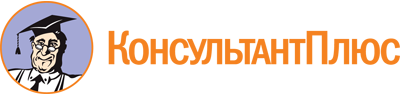 Закон УР от 23.11.2021 N 118-РЗ
(ред. от 14.11.2023)
"Об общественном контроле в Удмуртской Республике"
(принят Государственным Советом УР 26.10.2021)
(Зарегистрировано в Управлении Минюста России по УР 25.11.2021 N RU18000202101425)Документ предоставлен КонсультантПлюс

www.consultant.ru

Дата сохранения: 06.06.2024
 23 ноября 2021 годаN 118-РЗСписок изменяющих документов(в ред. Закона УР от 14.11.2023 N 100-РЗ)Год окончанияНаименование образовательного (научного) учрежденияНаправление подготовки или специальность, квалификация, ученая степень, ученое званиеГод поступления и уходаМесто работыНаименование должностиПериодВид общественной деятельности и (или) должность, занимаемая позицияПримечаниеГод начала и окончанияНаименование органа (группы)Примечание